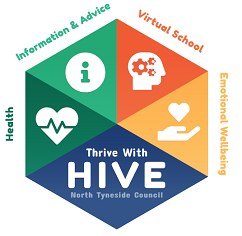 Key PointsAreas Identified during Pre-PEP Review of School Data Pack(Only complete relevant areas for further discussion in PEP meeting)DataTo CheckCurrent PEP / previous Academic Year PEP Review what agreed at last meeting, check goalsChild / Young Person’s Views for this term’s PEPAny issues raised that need taking to the meeting? Most Recent School ReportBest subjects / Subjects where issues raised / Current grades / predicted grades / target grades. SEN – EHCP / SEN Support PlanHow effective is support? Are targets being met? What are areas of focus – link to goals / actions in PEP.Data Tracking ReportsCheck whether meeting age related expectations, making progress, prior attainment compared to current attainment, flight paths – are they aspirational enough?Attendance record95% or above, PA, patterns of attendance, punctuality, exclusions, term time holidays?Behaviour recordRewards / incentives vs sanctions, any patterns / issues in particular classes / times of day, decline / improvements and reasons why.Strengths and Difficulties Questionnaire Check it’s been completed. Any concerns raised? Pupil Premium Plus (£1200 per pupil)How has funding been used and with what impact?Pupil Premium Plus Use and ImpactActions from Previous PEPPupil ViewsArea of School LifeWhat’s working well?What are you worried about?LearningBehaviourAttendanceRelationshipsEnrichment and AspirationsOther